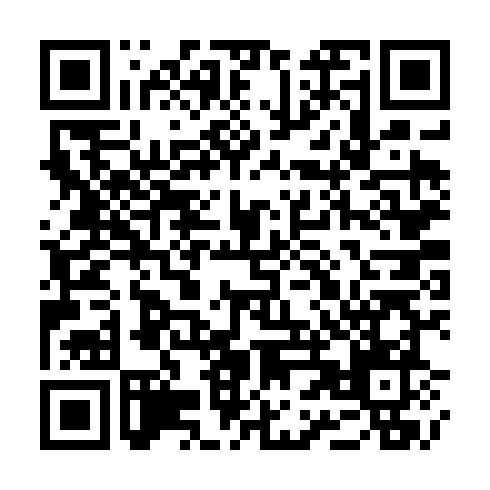 Ramadan times for Bantayan Island, PhilippinesMon 11 Mar 2024 - Wed 10 Apr 2024High Latitude Method: NonePrayer Calculation Method: Muslim World LeagueAsar Calculation Method: ShafiPrayer times provided by https://www.salahtimes.comDateDayFajrSuhurSunriseDhuhrAsrIftarMaghribIsha11Mon4:454:455:5511:553:145:565:567:0212Tue4:444:445:5411:553:145:565:567:0213Wed4:434:435:5311:543:135:565:567:0214Thu4:434:435:5311:543:135:565:567:0215Fri4:424:425:5211:543:125:565:567:0216Sat4:424:425:5211:543:125:565:567:0217Sun4:414:415:5111:533:115:565:567:0218Mon4:404:405:5011:533:105:565:567:0219Tue4:404:405:5011:533:105:565:567:0220Wed4:394:395:4911:523:095:565:567:0221Thu4:394:395:4911:523:095:565:567:0222Fri4:384:385:4811:523:085:565:567:0223Sat4:374:375:4711:523:085:565:567:0224Sun4:374:375:4711:513:075:565:567:0225Mon4:364:365:4611:513:065:565:567:0226Tue4:354:355:4611:513:065:565:567:0227Wed4:354:355:4511:503:055:565:567:0228Thu4:344:345:4411:503:045:565:567:0229Fri4:334:335:4411:503:045:565:567:0230Sat4:334:335:4311:493:035:565:567:0231Sun4:324:325:4211:493:025:565:567:021Mon4:314:315:4211:493:025:565:567:022Tue4:314:315:4111:493:015:565:567:033Wed4:304:305:4111:483:005:565:567:034Thu4:294:295:4011:482:595:565:567:035Fri4:294:295:3911:482:595:565:567:036Sat4:284:285:3911:472:585:565:567:037Sun4:274:275:3811:472:575:565:567:038Mon4:274:275:3811:472:565:565:567:039Tue4:264:265:3711:472:565:565:567:0310Wed4:254:255:3711:462:555:565:567:03